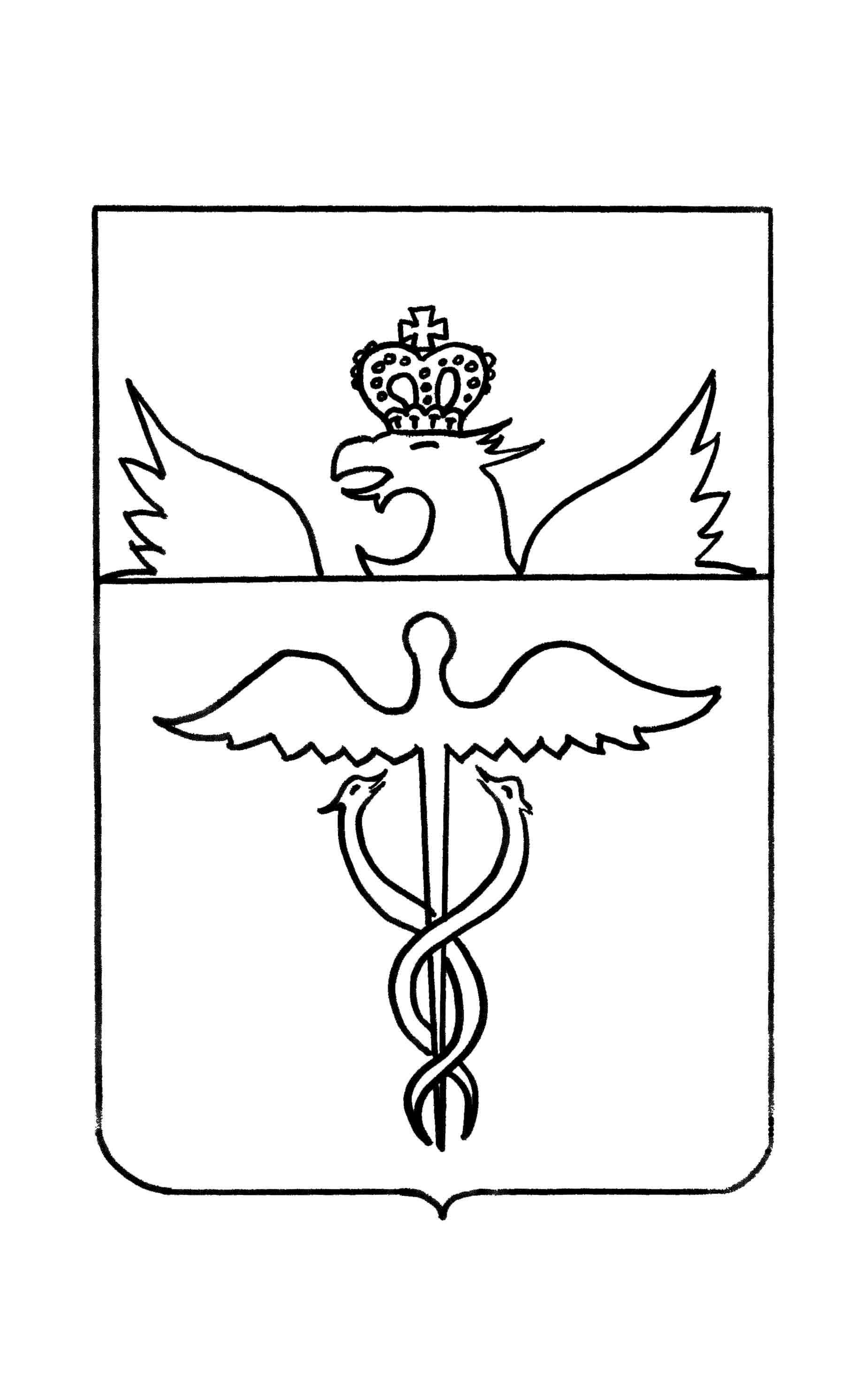 Совет народных депутатов Озёрского сельского поселения Бутурлиновского муниципального районаВоронежской области					Решение	от 26 апреля 2024г.№ 149	            с.Озёрки  О внесении изменений в решение Совета народных депутатов Озёрского сельского поселения от 15.12.2017 г. №119 «Об утверждении  программы «Комплексного развития систем коммунальной инфраструктуры Озёрского сельского поселения Бутурлиновского  муниципального района  Воронежской области  на 2018-2027годы»   В соответствии постановлением Правительства РФ от 01.10.2015 № 1050 «Об утверждении требований к программам комплексного развития социальной инфраструктуры поселений, городских округов», в целях приведения нормативных правовых актов поселения в соответствие с действующим законодательством,  Совет народных депутатов Озёрского сельского поселения Бутурлиновского муниципального районаРЕШИЛ:1. Внести в решение Совета народных депутатов Озёрского сельского поселения от 15.12.2017г. № 119 «Об утверждении  программы   «Комплексного развития систем коммунальной инфраструктуры Озёрского сельского поселения Бутурлиновского  муниципального района  Воронежской области  на 2018-2027 годы» изменения, изложив Программу в новой редакции, согласно приложению к настоящему решению.2. Опубликовать настоящее решение в Вестнике нормативно-правовых актов  Озёрского сельского поселения Бутурлиновского муниципального района Воронежской области.3. Решение вступает в силу со дня его официального опубликования.Глава Озёрского  сельского  поселения                                        Е.В.ПетроваПредседатель Совета народных депутатов                                                                                                                                                  Озёрского  сельского поселения                                              И.В.ШелковниковаПриложение                                                                         к   решению   Совета народных депутатов   Озёрского сельского поселения	от 26.04.2024г .№ 149Программа «Комплексного развития систем коммунальной инфраструктуры Озёрского сельского поселения  Бутурлиновского  муниципального района  Воронежской области  на 2018-2027годы».Раздел 1.  Паспорт программы«Комплексного развития систем коммунальной инфраструктуры Озёрского сельского поселения  Бутурлиновского  муниципального района  Воронежской области  на 2018-2027годы»1.  Характеристика существующего состояния коммунальной инфраструктуры Озёрского сельского  поселения.Одним из основополагающих условий развития  поселения является комплексное развитие систем жизнеобеспечения Озёрского сельского поселения Бутурлиновского муниципального района Воронежской области.Программа направлена на обеспечение надежного и устойчивого обслуживания потребителей коммунальными услугами, снижение износа объектов коммунальной инфраструктуры, модернизацию этих объектов путем внедрения энергосберегающих технологий, разработку и внедрение мер по стимулированию эффективного и рационального хозяйствования организаций коммунального комплекса. В связи с тем, что сельское поселение из-за ограниченных возможностей местного бюджета не имеет возможности самостоятельно решить проблему реконструкции, модернизации и капитального ремонта объектов жилищно-коммунального хозяйства в целях улучшения качества предоставления коммунальных услуг, финансирование мероприятий Программы необходимо осуществлять за счет средств, областного, районного и местного бюджета.1.1. Демографическое развитие муниципального образованияДемографическая ситуация в поселении остается сложной, под влиянием естественной и миграционной убыли население поселения продолжает сокращаться. Общая характеристика сельского поселенияНа территории Озёрского сельского поселения по статистическим данным на 01.01.2024 года зарегистрировано 553 человека. Административным центром Озёрского сельского поселения является село Озёрки. Общая площадь территории поселения составляет 5,765 тыс. га. Общая протяженность автомобильных (внутри поселковых) дорог – 5,82 км.На территории поселения имеется МКОУ Озёрская ООШ, детский сад,  ФАП,  почтовое отделение, отделение сбербанка. В сфере торговли население обслуживают 2 магазина. На земле бывшего колхоза «Озёрский» работают два крупных инвестора: АО «Хреновской конный завод » и ООО «ЭкоНиваАгро».Структура населения сельского поселенияЧисленность населения поселения - 553 человек, в т. ч. в возрасте: дети до 6 лет - 19 чел., 7-17 лет - 45 чел., 18- 45 лет – 176 чел., 46 – 59 лет – 110 чел., 60 лет и старше – 203 чел. Из общей численности, чел.:  моложе трудоспособного возраста (до 16 лет) – 57 чел; в трудоспособном возрасте  (женщины 16-54 лет, мужчины 16-59 лет) -  287 чел; старше трудоспособного возраста (женщины старше 55 лет, мужчины старше 60 лет) – 209 человека.Естественное движение населения  - сельского  поселенияДемографическая ситуация в Озёрском сельском поселении в последние годы характеризовалась стабильной естественной убылью населения. Уменьшается число детей и численность населения трудоспособного возраста. Таблица 1.  Динамика численности населения поселения за 2017- 2023гг. с указанием естественного и механического движения населенияВысокий уровень смертности объясняется как высокой долей лиц пожилого возраста, так и причинами социально-экономического характера, в том числе: невысокий уровень жизни.Показатели смертности в сельской местности значительно выше, чем в городской. Это обусловлено  более тяжелыми условиями труда и жизни на селе и трудностями в получении своевременной квалифицированной медицинской помощи, а также значительным постарением сельского населения.Раздел 2. Характеристика существующего состояния систем коммунальной инфраструктуры.2. 1.Характеристика жилищной сферы поселения        Общая площадь жилищного фонда Озёрского сельского поселения по данным на 01.01.2024 г. составила 20,1 тыс. кв.м. 100% жилищного фонда находилось в частной собственности жителей поселения. По данным администрации сельского поселения ввод жилых домов практически отсутствует, увеличение жилищного фонда происходит за счет реконструкции уже имеющихся жилых домов. В 2023 г. вновь построенные жилые дома  в строй не вводились.         Жилая застройка в Озёрском сельском поселении представлена большей частью индивидуальными жилыми домами. Уровень благоустройства жилищного фонда Озёрского сельского поселения удовлетворительный. По данным паспорта сельского поселения в 2023 г. 98 % от жилых домовладений оборудовано газоснабжением. Канализация, отопление и горячее водоснабжение в домовладениях сельского поселения отсутствуют,  население пользуется автономными источниками горячего водоснабжения, отопление в каждом домовладении индивидуальное.2.2. Анализ текущего состояния  теплоснабженияТеплоснабжение жилищно–коммунального сектора Озёрского сельского поселения Бутурлиновского муниципального района Воронежской области децентрализовано и осуществляется от индивидуальных источников. 2.3. Анализ текущего состояния систем водоснабженияВодоснабжениеВодоснабжение населения осуществляется из централизованного снабжения, индивидуальных скважин и личных колодцев.  Соответствие состава и свойств воды требованиям СанПиНа контролируется филиалом  ФГУЗ «Центр гигиены и эпидемиологии в Воронежской области».ВодоотведениеВ настоящее время централизованной системы водоотведения в Озёрском сельском поселении нет. Стоки отводятся в выгребные ямы, септики. Организованный вывоз сточных вод отсутствует.2.4. Анализ текущего  состояния систем  газоснабженияВ настоящее время газоснабжение Озёрского сельского поселения,  состоящего из с.Озёрки, осуществляется  природным газом.Природный газ Озёрское сельское поселение получает от межпоселкового газопровода высокого давления Р≤1.2 МПа, проложенного от АГРС  г.Бутурлиновка.От  межпоселкового газопровода высокого давления  газ поступает на ГРП и ШРП с.Озёрки.Система газоснабжения села осуществляется газопроводами высокого давления Р≤0,6 МПа от межпоселкового газопровода до ГРП и ШРП, газопроводами низкого давления Р≤ 0,003 МПа от ШРП до котельных  и потребителей жилых домов.Всего в  с.Озёрки:	ГРП - 1 шт.	котельная —2 шт.	ШРП -4шт.	протяженность газопроводов высокого давления  -11880,0 м;низкого давления -10100,0 м.Использование природного газа в  с.Озёрки осуществляется на нужды: -отопления, пищеприготовления, горячего водоснабжения жилого фонда. Охват населения газификацией составляет -98%Расчетная схема газоснабжения Озёрского сельского поселения предусматриваетстроительство газопроводов высокого, низкого давления и ШРП—5 шт. Организация, эксплуатирующая объекты газоснабжения на территории поселения – ООО «Газпром межрегионгаз Воронеж».Газопроводы высокого давления служат для питания распределительных сетей низкого давления. Газопроводы низкого давления являются основными артериями, питающими поселение, служат для транспортирования газа к жилым и общественным зданиям и мелким коммунальным потребителям.Источниками газопотребления являются население, организации разных форм собственности.2.5.Анализ текущего  состояния сферы сбора твердых бытовых отходов   Большим и проблематичным вопросом на протяжении целого ряда лет являлась уборка и вывоз хозяйственного мусора и твердых бытовых отходов. На территории поселения за отчётный период организована система сбора и вывоза твердых бытовых отходов,  вывоз твердых бытовых отходов  осуществляет ООО «Вега» два раза в неделю. На территории поселения установлено 16 контейнер объемом 1,1 м2 . Согласно нормам  СНиП 30-02-97 требуется установка дополнительных контейнеров .Раздел. 3.   Основные цели и задачи, сроки и этапы реализации  Программы.3.1. Основные цели Программы.Основной целью Программы является создание условий для приведения объектов и сетей коммунальной инфраструктуры в соответствие со стандартами качества, обеспечивающими комфортные условия для проживания граждан и улучшения экологической обстановки на территории  поселения. Программа направлена на снижение уровня износа, повышение качества предоставляемых коммунальных услуг, улучшение экологической ситуации. В рамках данной Программы должны быть созданы условия, обеспечивающие привлечение средств внебюджетных источников для модернизации объектов коммунальной инфраструктуры, а также сдерживание темпов роста тарифов на коммунальные услуги. 3.2. Основные задачи Программы.1. Инженерно-техническая оптимизация систем коммунальной инфраструктуры.2. Повышение надежности систем коммунальной инфраструктуры.3. Обеспечение более комфортных условий проживания населения сельского поселения.4. Повышение качества предоставляемых ЖКУ.5. Снижение потребление энергетических ресурсов.6. Снижение потерь при поставке ресурсов потребителям.7. Улучшение экологической обстановки в поселении.Срок реализации Программы – 2027 год. программа реализуется в два этапа:первый этап 2018-2022 годы,второй этап 2023-2027 годы.Раздел. 4. Перечень мероприятий и целевых показателей.4.1. Обоснование целевых показателей развития соответствующей системы коммунальной инфраструктуры.Основные мероприятия Программы направлены на достижение целей Программы– снижение уровня общего износа основных фондов, улучшение качества предоставления жилищно-коммунальных услуг.В результате реализации программных мероприятий также               будет  достигнут положительный социально-экономический эффект, выражающийся в улучшении качества жизни населения.Результаты реализации Программы определяются с достижением уровня запланированных технических и финансово-экономических целевых показателей. Перечень целевых показателей с детализацией по системам коммунальной инфраструктуры принят согласно Методическим рекомендациям по разработке программ комплексного развития систем коммунальной инфраструктуры муниципальных образований, утв. Приказом Министерства регионального развития Российской Федерации от 06.05.2011 г. № 204. К ним относятся: показатели спроса на коммунальные ресурсы и перспективные нагрузки;величины новых нагрузок; показатели качества поставляемого ресурса; показатели степени охвата потребителей приборами учета; показатели надежности поставки ресурсов; показатели эффективности производства и транспортировки ресурсов; показатели эффективности потребления коммунальных ресурсов. При формировании требований к конечному состоянию коммунальной инфраструктуры Озёрского сельского поселения применяются показатели и индикаторы в соответствии с Методикой проведения мониторинга выполнения производственных и инвестиционных программ организаций коммунального комплекса, утвержденной приказом Министерства регионального развития Российской Федерации от 14.04.2008 №48.Целевые показатели устанавливаются по каждому виду коммунальных услуг и периодически корректируются. Удельные расходы по потреблению коммунальных услуг отражают достаточный для поддержания жизнедеятельности объем потребления населением материального носителя коммунальных услуг. Охват потребителей услугами используется для оценки качества работы систем жизнеобеспечения. Уровень использования производственных мощностей, обеспеченность приборами учета, характеризуют сбалансированность систем. Качество оказываемых услуг организациями коммунального комплекса характеризует соответствие качества оказываемых услуг установленным требованиями, эпидемиологическим нормам и правилам. Надежность обслуживания систем жизнеобеспечения характеризует способность коммунальных объектов обеспечивать жизнедеятельность Озёрского сельского поселения  без существенного снижения качества среды обитания при любых воздействиях извне, то есть оценкой возможности функционирования коммунальных систем практически без аварий, повреждений, других нарушений в работе.Надежность работы объектов коммунальной инфраструктуры характеризуется обратной величиной - интенсивностью отказов (количеством аварий и повреждений на единицу масштаба объекта, например на 1 км инженерных сетей), износом коммунальных сетей, протяженностью сетей, нуждающихся в замене, долей ежегодно заменяемых сетей; уровнем потерь и неучтенных расходов. Ресурсная эффективность определяет рациональность использования ресурсов, характеризуется следующими показателями: удельный расход электроэнергии, удельный расход топлива. Результатами реализации мероприятий по развитию систем водоснабжения муниципального образования являются:обеспечение бесперебойной подачи качественной воды от источника до потребителя;улучшение качества коммунального обслуживания населения по системе водоснабжения; обеспечение энергосбережения; снижение к 2027 году уровня потерь и неучтенных расходов воды; обеспечение возможности подключения строящихся объектов к системе водоснабжения при гарантированном объеме заявленной мощности. Результатами реализации мероприятий по развитию систем электроснабжения являются:повышение надежности и обеспечение бесперебойной работы объектов электроснабжения;обеспечение возможности подключения строящихся объектов к системе электроснабжения при гарантированном объеме заявленной мощности. Количественные значения целевых показателей определены с учетом выполнения всех мероприятий Программы в запланированные сроки.4.2. Система сбора и вывоза твердых бытовых отходовОсновными целевыми индикаторами реализации мероприятий Программы комплексного развития  системы сбора и вывоза твердых бытовых отходов потребителей поселения, являются:- приобретение и установка контейнерных площадок и контейнеров для мусора. Перечень программных мероприятий приведен в приложении № 1 к Программе.Раздел 5. Механизм реализации  Программы и контроль за ходом ее выполненияРеализация Программы осуществляется администрацией Озёрского сельского поселения. Для решения задач Программы предполагается использовать средства  областного бюджета, в т.ч. выделяемые на целевые программы Воронежской области, средства местного бюджета. Пересмотр тарифов на ЖКУ производится в соответствии с действующим законодательством.	В рамках реализации данной Программы в соответствии со стратегическими приоритетами развития поселения, основными направлениями сохранения и развития коммунальной инфраструктуры будет осуществляться мониторинг проведенных мероприятий и на основе этого осуществляется корректировка мероприятий Программы.Исполнителем Программы является  администрация Озёрского сельского поселения. Контроль за реализацией Программы осуществляет по итогам каждого года администрация сельского поселения.Изменения в Программе и сроки ее реализации, а также объемы финансирования из местного бюджета могут быть пересмотрены Администрацией Озёрского сельского поселения по ее инициативе или по предложению организаций коммунального комплекса в части изменения сроков реализации и мероприятий программы.Раздел 6. Оценка эффективности реализации ПрограммыОсновными результатами реализации мероприятий в сфере ЖКХ  являются:- модернизация и обновление коммунальной инфраструктуры поселения; - снижение  эксплуатационных затрат предприятий ЖКХ; - устранение причин возникновения аварийных ситуаций, угрожающих жизнедеятельности человека.Наиболее важными конечными результатами реализации программы являются:- снижение уровня износа объектов коммунальной инфраструктуры;- повышение качества предоставляемых услуг жилищно-коммунального комплекса;- обеспечение надлежащего сбора и утилизации твердых и жидких бытовых отходов;- улучшение экологического состояния  окружающей среды.Раздел 7. Предложения по совершенствованию нормативно- правового и информационного обеспечения развития социальной  инфраструктуры, направленные на достижение целевых показателей программы.     Основными направлениями совершенствования нормативно - правовой базы, необходимой для функционирования и развития коммунальной инфраструктуры Озёрского сельского поселения, являются:-  внесение изменений в Генеральный план Озёрского сельского поселения – при выявлении новых, необходимых проектов, особо значимых для территории, при наступлении событий, выявляющих новые приоритеты в развитии поселения, а также вызывающих потери своей значимости отдельных мероприятий;-координация мероприятий и проектов строительства и реконструкции объектов социальной инфраструктуры между органами государственной власти  ( по уровню вертикальной интеграции);-в соответствии с изложенной в программе политикой администрация Озёрского сельского поселения должна разрабатывать муниципальные программы, контролировать мероприятия, способствующие достижению стратегических целей и решению поставленных программой задач;-при необходимости финансового обеспечения реализации мероприятий, установленных программой комплексного развития коммунальной инфраструктуры Озёрского сельского поселения, необходимо принятие муниципальных правовых актов, регламентирующих порядок их финансирования;- информационное обеспечение программы осуществляется путем проведения целевого блока мероприятий в средствах массовой информации и на сайте администрации.Приложение № 1 к ПрограммеПеречень программных мероприятий по развитию коммунальной инфраструктурыНаименованиепрограммыНаименованиепрограммы«Комплексное развитие систем  коммунальной инфраструктуры  Озёрского сельского поселения  Бутурлиновского муниципального района Воронежской области на 2018-2027годы»Основание разработки программы:Основание разработки программы:Федеральные законы от 20.07.1995 № 115-ФЗ «О государственном прогнозировании и программах социально-экономического развития Российской Федерации», от 06.10.2003 № 131-ФЗ «Об общих принципах организации местного самоуправления в Российской Федерации», от 30.12.2004 № 210-ФЗ «Об основах регулирования тарифов организаций коммунального комплекса», от 23.11.2009 № 261-ФЗ «Об энергосбережении и о повышении энергетической эффективности и о внесении изменений в отдельные законодательные акты Российской Федерации»;Постановление правительства Российской Федерации № 502 от 14.06.2013г. «Об утверждении требований к программам комплексного развития систем коммунальной инфраструктуры поселений, городских округов»; Приказ Минрегиона РФ № 359/ ГС от 01.10.2013г. «Об утверждении методических рекомендаций по разработке программ комплексного развития систем коммунальной инфраструктуры поселений, городских округов»;Генеральный план Озёрского сельского поселения Бутурлиновского муниципального района Воронежской области;Устав Озёрского сельского поселенияЗаказчик программы:Разработчик программы:Заказчик программы:Разработчик программы:Администрация  Озёрского сельского поселения Бутурлиновского   муниципального района Воронежской  области, адрес: Воронежская область, Бутурлиновский район, село Озёрки, улица Октябрьская, 11Администрация  Озёрского сельского поселения Бутурлиновского   муниципального района Воронежской  области, адрес: Воронежская область, Бутурлиновский район, село Озёрки, улица Октябрьская, 11Цель программыЦель программы1. Обеспечение безопасных и комфортных условий проживания населения, высокой надежности функционирования инженерной инфраструктуры и объектов благоустройства. 2. Обеспечение доступности и повышения качества оказываемых коммунальных услуг для потребителей.3. ЭнергосбережениеЗадачи программыЗадачи программы1.Обеспечение населения уличным освещением.2. Снижение затрат на оплату электроэнергии.3.Разработка конкретных мероприятий по повышению эффективности и оптимальному развитию систем коммунальной инфраструктуры, повышение их инвестиционной привлекательности.4. Определение необходимого объема финансовых средств для реализации Программы.5. Создание основы для разработки инвестиционных программ организаций коммунального комплекса, осуществляющих поставку товаров и услуг в сфере утилизации твердых бытовых отходов.Целевые показатели (индикаторы) обеспеченности населения объектами социальной инфраструктурыЦелевые показатели (индикаторы) обеспеченности населения объектами социальной инфраструктурыЦелевыми показателями (индикаторами) обеспеченности населения объектами социальной инфраструктуры, станут:- надежности, энергоэффективности и развития соответствующей системы коммунальной инфраструктуры, объектов, используемых для утилизации, обезвреживания и захоронения твердых бытовых отходов;- качества коммунальных ресурсовУкрупненное описание запланированных мероприятий (инвестиционных проектов) по проектированию, строительству, реконструкции объектов социальной инфраструктурыУкрупненное описание запланированных мероприятий (инвестиционных проектов) по проектированию, строительству, реконструкции объектов социальной инфраструктурыВ сфере электроснабжения:- внедрение современного электроосветительного оборудования, обеспечивающего экономию электрической энергии;В сфере газификации:- повышение надежности снабжения газом сельского поселения в осеннее- зимний период для нужд населения, котельных образовательного учреждения и учреждения культуры, функционирующих на территории поселения.Организация сбора и вывоза ТБО:- улучшение санитарного состояния территории сельского поселения;- стабилизация  и последующее уменьшение образования бытовых отходов;- улучшение экологического состояния сельского поселения;- обеспечение надлежащего сбора  и транспортировки ТБОСроки и этапы реализации Программы:Сроки и этапы реализации Программы:Срок реализации Программы 2018-2027 годы, в 2 этапа1 этап – с 2018 по 2022годы2 этап – с 2023 по 2027 годыОбъемы финансирования программы:Объемы финансирования программы:Источники финансирования:- средства областного бюджета;- средства местного бюджета.Бюджетные ассигнования, предусмотренные в плановом периоде 2024-2027 годов, будут уточнены при формировании проектов бюджета поселения с учетом  изменения ассигнований областного бюджета.Ожидаемые результаты реализации программыОбеспечение населения сельского поселения бесперебойными и качественными коммунальными услугами. Улучшение качества жизни населения.Обеспечение населения сельского поселения бесперебойными и качественными коммунальными услугами. Улучшение качества жизни населения.Наименование показателя 2017г.2018г.2019г.2020г.2021г.2022г.2023г.Родилось, чел.6304540Умерло, чел.851012111814Естественный прирост (убыль)-2-2-10-8-6-14-14Прибыло, чел2221151029713Убыло, чел.1819162249815Миграционный прирост (убыль)+4+2-1-12-20-1-2№ п/пСодержание мероприятияИсточники финансированияИсточники финансированияСтоимость, тыс. руб.Стоимость, тыс. руб.Стоимость, тыс. руб.Стоимость, тыс. руб.Стоимость, тыс. руб.Стоимость, тыс. руб.Стоимость, тыс. руб.Стоимость, тыс. руб.Стоимость, тыс. руб.Стоимость, тыс. руб.Стоимость, тыс. руб.Стоимость, тыс. руб.Стоимость, тыс. руб.Стоимость, тыс. руб.№ п/пСодержание мероприятия2018201820192019202020212022202220232024202520262027202712556677891010111213141515Благоустройство территории Благоустройство территории Благоустройство территории Благоустройство территории Благоустройство территории Благоустройство территории Благоустройство территории Благоустройство территории Благоустройство территории Благоустройство территории Благоустройство территории Благоустройство территории Благоустройство территории Благоустройство территории Благоустройство территории Благоустройство территории Благоустройство территории 1.1Приобретение мусорных контейнеров для сбора мусора местный бюджетместный бюджетместный бюджет0000000005,00001.2Вывоз мусораместный бюджетместный бюджетместный бюджет0002,05,05,05,06,07,07,08,08,08,01.3ЭлектроснабжениеЭлектроснабжениеместный бюджетместный бюджет261,5373,0432,1432,1410,9410,9355,9114,586,095,095,095,095,01.4Электроснабжение(замена лампочек)Электроснабжение(замена лампочек)местный бюджетместный бюджет12,013,015,015,026,426,428,126,028,018,018,018,018,0итогоитого273,5386,0449,1449,1442,3442,3389,0146,5121,0120,0121,0121,0121,0